Об обеспечении бесплатным питанием отдельных категорий учащихся в муниципальных общеобразовательных учреждениях Новолялинского городского округа в 2018 году   В соответствии с Законом Свердловской области от 15.07.2013 № 78-ОЗ «Об образовании в Свердловской области», Постановлением Главного государственного санитарного врача Российской Федерации от 23.07.2008 № 45 «Об утверждении СанПиН 2.4.5.2409-08», Постановлением Правительства Свердловской области от 05.03.2014 № 146-ПП «Об обеспечении питанием обучающихся по очной форме обучения в государственных общеобразовательных организациях Свердловской области, муниципальных общеобразовательных организациях, частных общеобразовательных организациях и обособленных структурных подразделениях государственных образовательных организаций Свердловской области по имеющим государственную аккредитацию основным общеобразовательным программам, а также обучающихся по очной форме обучения в государственных профессиональных образовательных организациях Свердловской области, реализующих образовательные программы среднего профессионального образования в сфере искусств, и обособленных структурных подразделениях таких государственных профессиональных образовательных организаций Свердловской области по основным общеобразовательным программам и по образовательным программам среднего профессионального образования в сфере искусств, интегрированным с образовательными программами основного общего и среднего общего образования», Постановлением Правительства Свердловской области от 29.12.2016 № 919-ПП «Об утверждении государственной программы Свердловской области «Развитие системы образования в Свердловской области до 2024 года», в целях обеспечения предоставления бесплатного питания отдельным категориям учащихся в муниципальных общеобразовательных учреждениях Новолялинского городского округа, руководствуясь Положением об Управлении образованием Новолялинского городского округа,ПОСТАНОВЛЯЮ:  1. Руководителям муниципальных общеобразовательных учреждений Новолялинского городского округа, юридическим лицам, индивидуальным предпринимателям, деятельность которых связана с организацией и обеспечением горячим питанием, руководствоваться требованиями к организации здорового питания и формированию примерного меню для учащихся в муниципальных общеобразовательных учреждениях, утвержденными Постановлением Главного государственного санитарного врача РФ от 23.07.2008 № 45 «Об утверждении СанПиН 2.4.5.2409-08».  2. Установить следующие нормативы финансовых затрат в 2018 году на обеспечение учащихся питанием за счет средств областного бюджета (кроме категорий учащихся, указанных в 3 настоящего постановления):  2.1. Для учащихся 1 - 4 классов муниципальных общеобразовательных учреждений Новолялинского городского округа в учебный день на одного учащегося, питание, которых осуществляется через:  - школьные столовые и буфеты до 47 рублей;   - организации, индивидуальных предпринимателей, оказывающих услуги по предоставлению питания до 73 рублей.  2.2. Для учащихся 5 - 11 классов муниципальных общеобразовательных учреждений Новолялинского городского округа следующих категорий: детей-сирот; детей, оставшихся без попечения родителей; детей из семей, имеющих среднедушевой доход ниже величины прожиточного минимума, установленного в Свердловской области; детей из многодетных семей; детей граждан Украины и детей лиц без гражданства, постоянно проживающих на территории Украины, прибывших на территорию Свердловской области в поисках убежища, признанных беженцами либо получивших временное убежище на территории Российской Федерации в учебный день на одного учащегося, питание, которых осуществляется через:  - школьные столовые и буфеты до 53 рублей;   - организации, индивидуальных предпринимателей, оказывающих услуги по предоставлению питания до 84 рублей.  3. Установить следующие нормативы финансовых затрат в 2018 году на обеспечение двухразовым питанием (завтрак и обед) за счет средств областного бюджета для учащихся с ограниченными возможностями здоровья, в том числе детей-инвалидов:  3.1. Для учащихся 1 - 4 классов муниципальных общеобразовательных учреждений Новолялинского городского округа в учебный день на одного учащегося, питание, которых осуществляется через:  - школьные столовые и буфеты до 79 рублей;   - организации, индивидуальных предпринимателей, оказывающих услуги по предоставлению питания до 94 рублей.  3.2. Для учащихся 5 -11 классов муниципальных общеобразовательных учреждений Новолялинского городского округа в учебный день на одного учащегося, питание, которых осуществляется через:  - школьные столовые и буфеты до 89 рублей;   - организации, индивидуальных предпринимателей, оказывающих услуги по предоставлению питания до 120 рублей.  4. Питание за счет средств областного бюджета детям, определенным подпунктом 2.2 пункта 2 и пунктом 3 настоящего постановления, осуществляется с момента представления в муниципальное общеобразовательное учреждение родителями (законными представителями) учащегося заявления с приложением следующих документов, подтверждающих право на предоставление льготного питания:  - копию решения органа опеки и попечительства об установлении опеки и попечительства - для детей-сирот и детей, оставшихся без попечения родителей;  - копию справки федерального государственного учреждения медико-социальной экспертизы, подтверждающей факт установления инвалидности - для детей-инвалидов;  - справки из территориальных органов социальной защиты населения о получении социального пособия семьей с доходами ниже прожиточного минимума, установленного в Свердловской области (только для родителей (законных представителей), обратившихся впервые в территориальные органы социальной защиты населения о получении социального пособия в соответствии с Законом Свердловской области от 14.12.2004 № 204-ОЗ «О ежемесячном пособии на ребенка») - для детей из малообеспеченных семей, имеющих среднедушевой доход ниже величины прожиточного минимума, установленного в Свердловской области;  - копию заключения психолого-медико-педагогической комиссии - для детей с ограниченными возможностями здоровья;  - копию удостоверения многодетной семьи Свердловской области - для детей из многодетных семей;  - копию справки о рассмотрении заявления о предоставлении временного убежища на территории Российской Федерации, выданной территориальным органом Федеральной миграционной службы, либо копию документа, подтверждающего предоставление гражданину Украины временного убежища или статуса беженца, - для детей граждан Украины и детей лиц без гражданства, постоянно проживающих на территории Украины, прибывших на территорию Свердловской области в поисках убежища.  5. Обеспечение питанием за счет средств областного бюджета прекращается в следующем месяце после месяца, в котором истек срок действия документа, являющегося основанием для предоставления бесплатного питания.  6. При наличии права на применение родителем (законным представителем) учащегося нескольких льгот, подлежит применению льгота, указанная родителем (законным представителем) в его заявлении.  7. Руководителям муниципальных общеобразовательных учреждений Новолялинского городского округа:  1) расходы на предоставление питания осуществлять исходя из фактического посещения учащимися муниципальных общеобразовательных учреждений Новолялинского городского округа;  2) ежемесячно в срок до 25 числа месяца, следующего за отчетным, предоставлять в Управление образованием Новолялинского городского округа отчет по охвату организованным питанием отдельных категорий учащихся муниципальных общеобразовательных учреждений Новолялинского городского округа по форме, согласно приложению к настоящему постановлению.  8. Настоящее постановление вступает в силу с 01.01.2018 года.          9. Признать утратившим силу постановление Управления образованием Новолялинского городского округа от 20.12.2016 № 46 «Об обеспечении бесплатным питанием отдельных категорий учащихся в муниципальных общеобразовательных учреждениях Новолялинского городского округа в 2017 году».         10. Опубликовать настоящее постановление в «Муниципальном вестнике Новолялинского городского округа», разместить на официальном сайте администрации Новолялинского городского округа www.nlyalyago.ru и на официальном сайте Управления образованием Новолялинского городского округа www.uongo.uсoz.ru.          11.  Контроль исполнения настоящего постановления оставляю за собой.Начальник                                                                                         Л.П. Морозова  Приложениек постановлению Управление образованиемНоволялинского городского округа«28» декабря 2017 года № 58ОТЧЕТ ПО ОХВАТУ ОРГАНИЗОВАННЫМ ПИТАНИЕМ ОТДЕЛЬНЫХ КАТЕГОРИЙ УЧАЩИХСЯ МУНИЦИПАЛЬНЫХ ОБЩЕОБРАЗОВАТЕЛЬНЫХ УЧРЕЖДЕНИЙ НОВОЛЯЛИНСКОГО ГОРОДСКОГО ОКРУГА ЗА __________ 2018 ГОДА                                                                                              (месяц)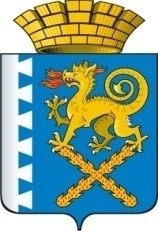 Управление образованием Новолялинского городского округаПОСТАНОВЛЕНИЕот 28.12.2017 года                                                                                                                     № 58                            г. Новая Ляля№ п/пНаименование целевого показателяЗначение целевого показателяЗначение целевого показателяЗначение целевого показателяЗначение целевого показателя№ п/пНаименование целевого показателяПитание осуществляется через школьные столовые и буфетыПитание осуществляется через школьные столовые и буфетыПитание осуществляется через организации, индивидуальных предпринимателей, оказывающих услуги по предоставлению питанияПитание осуществляется через организации, индивидуальных предпринимателей, оказывающих услуги по предоставлению питания№ п/пНаименование целевого показателязавтракобедзавтракобед1234561.Численность учащихся 1–4 классов – всего, человек2.в том числе:3.детей-сирот, детей, оставшихся без попечения родителей, лиц из числа детей-сирот и детей, оставшихся без попечения родителей, человек4.детей из семей, имеющих среднедушевой доход ниже величины прожиточного минимума, установленного в Свердловской области, человек5.детей из многодетных семей, человек6.учащихся с ограниченными возможностями здоровья, в том числе детей-инвалидов, человек7.детей, прибывших на территорию Свердловской области в поисках убежища граждан Украины и лиц без гражданства, постоянно проживавших на территории Украины, признанных беженцами либо получивших временное убежище на территории Российской Федерации, человек8.Количество учебных дней 1–4 классов – всего, дней9.в том числе:10.в текущем учебном году, дней11.на очередной учебный год, дней12.Численность учащихся 5–11 классов, нуждающихся в социальной поддержке – всего, человек13.в том числе:14.детей-сирот, детей, оставшихся без попечения родителей, лиц из числа детей-сирот и детей, оставшихся без попечения родителей, человек15.детей из семей, имеющих среднедушевой доход ниже величины прожиточного минимума, установленного в Свердловской области, человек16.детей из многодетных семей, человек17.учащихся с ограниченными возможностями здоровья, в том числе детей-инвалидов, человек18.детей, прибывших на территорию Свердловской области в поисках убежища граждан Украины и лиц без гражданства, постоянно проживавших на территории Украины, признанных беженцами либо получивших временное убежище на территории Российской Федерации, человек19.Количество учебных дней 5–11 классов – всего, дней20.в том числе:21.в текущем учебном году, дней22.на очередной учебный год, дней23.Стоимость питания учащихся 
1–4 классов, рублей24.Стоимость питания учащихся 
5–11 классов, рублейРуководитель общеобразовательного учреждения_____________________(подпись)_____________________          (расшифровка подписи)Ф.И.О. исполнителя______________________(подпись)_____________________           (расшифровка подписи)